HOCKEY EASTERN ONTARIO MINOR APPLICATION FOR TRAVEL PERMIT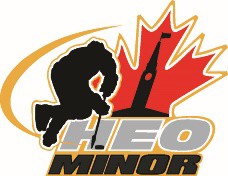 The following team hereby makes application to take part in the following out-of Branch tournament/exhibition series.TEAM AND TOURNAMENT INFORMATIONPARTICIPATING PLAYER ROSTER INFORMATIONPARTICIPATING TEAM MANAGEMENT ROSTER INFORMATIONIt is hereby agreed that in consideration of this permit being issued, the above team shall abide by all rules and regulations as laid down by Hockey Canada, Hockey Eastern Ontario, and Hockey Eastern Ontario Minor.All travel outside the HEO Branch requires a travel permit. Note: Forward one signed copy to your District Chairperson.This travel permit must be accompanied by the Official Team RosterRev 4/18Association NameSubmission DateName and Division of TeamSanctioned TournamentSanctioned TournamentSanctioned TournamentyesnononoName of Coach or ManagerExhibition SeriesExhibition SeriesExhibition SeriesyesnoAddress of aboveTelephone # of aboveTournament Location & nameTournament Date(s)Tournament Date(s)Jersey No.Last NameFirst NameBirth DateHockey Canada Registration No.Address12345678910111213141516171819Last NameFirst NameHockey Ca Registratinada on No.Team PositionAddress123456Association President NameDistrict Chair NameAddressSignatureSignatureDate